Opoz 8000 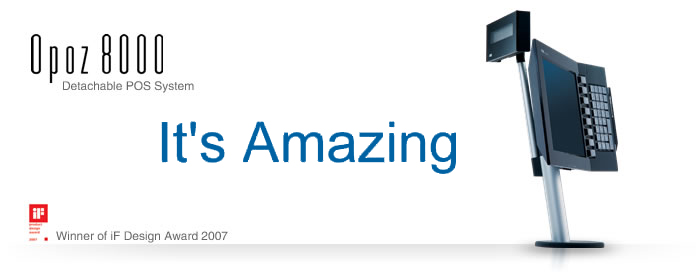 The Opoz 8000 series offers a highly integrated point-of-sale system specifically designed for restaurants, fashion shops and department stores. With a simple, unique shape and modularized design, this system provides a flexible assembly for different applications. The soothing Acrylic finish, show on high quality.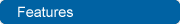 Detachable and cable hidden design, host unit can be mounted under the table, make you a clean work environment The high compact monitor can built include with Keyboard, MSR, Pole display and Touch Module, compliance with Ergonomics design. Provide an excellent inter-communication platform. Profuse interfaces enable you to connect with all kinds of POS peripheral equipments. 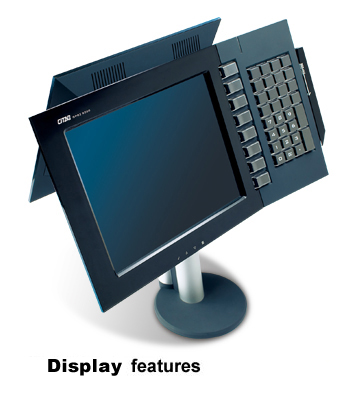 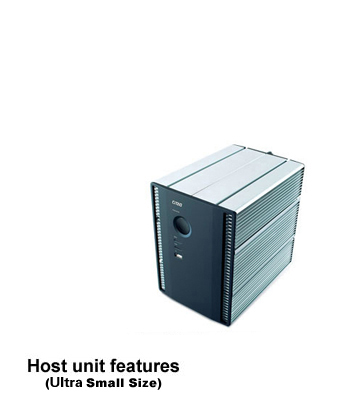 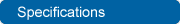 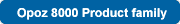 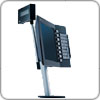 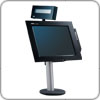 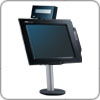 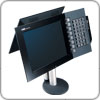 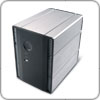 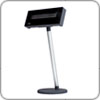 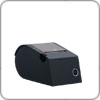 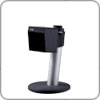 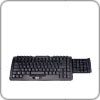 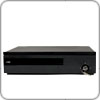   Host  HostCPU  Intel Celeron-M 1.5GHz, 1M cacheRAM  DDR2 1GB on board (Up to 2GB) HDD  160G 2.5" SATA HDD  Monitor  MonitorMonitor  12" or 15" TFT LCD (1024 X 768) Touch Panel   ELD 5 wire resistive touch screen, water-spill proof, 
  4096 x 4096, 35 million touches (optional).  Interface  InterfaceSerial Port  3 x external RS232, 1 x external RS485 Parallel Port  1 x externalPowered USB  2 x external(12V), 1 x external(24V)USB2.0  1 x front, 2 x rearVGA  1 x externalLVDS  1 x external (for Second Monitor)LAN  1 x 10M/100M EthernetPS/2  1 x external (for Keyboard)12V Output  1 x external (for Monitor)PCI  1 x internalMouse  by USB  Option  OptionCustomer Display   2 x 20 (5 x 7) Dot Matrix VFD. 
  Combined on the host or stand alone pole display. Second Monitor   12" TFT LCD (1024 x 768)MSR  Support 1-2-3 tracksLaser Scanner   Share Pole with Main Monitor or Stand Alone with Short PolePrinter  Opoz RP-5080 80mm high speed thermal printer.Cash Drawer   CR-3040  Dimension  DimensionHost  235(L) X 156(W) X 212(H)mm12" Monitor with VFD Display   460(L) X 290(W) X 510(H)mm15" Monitor with Daul Display   385(L) X 310(W) X 430(H)mm